О внесении изменений в муниципальную программу Североуральского городского округа «Развитие жилищно-коммунального хозяйства 
и транспортного обслуживания населения, повышение энергетической эффективности и охрана окружающей среды в Североуральском городском округе» на 2014 - 2021 годы, утвержденную постановлением Администрации Североуральского городского округа 
от 07.11.2013 № 1581Руководствуясь решениями Думы Североуральского городского округа от 22.04.2015 № 33 «Об утверждении Положения о правовых актах Североуральского городского округа», от 23.10.2019 года № 53 «О внесении изменений в Решение Думы Североуральского городского округа от 26 декабря 2018 года № 84 «О бюджете Североуральского городского округа на 2019 год и плановый период 2020 и 2021 годов», постановлением Администрации Североуральского городского округа от 02.09.2013 № 1237 «Об утверждении Порядка формирования и реализации муниципальных программ Североуральского городского округа», Администрация Североуральского городского округаПОСТАНОВЛЯЕТ:1. Внести в муниципальную программу Североуральского городского округа «Развитие жилищно-коммунального хозяйства и транспортного обслуживания населения, повышение энергетической эффективности и охрана окружающей среды в Североуральском городском округе» на 2014-2021 годы, утвержденную постановлением Администрации Североуральского городского округа от 07.11.2013 № 1581, с учетом изменений на 25 сентября 2019 года, следующие изменения:1) в паспорте Программы строку «Перечень основных целевых показателей муниципальной программы» дополнить пунктом 11.2 следующего содержания: «11.2 Количество обустроенных контейнерных площадок (количество приобретенных контейнеров)»;2) в паспорте Программы строку «Объем финансирования муниципальной программы по годам реализации, тыс. рублей» изложить в следующей редакции:3) в приложении № 1 к Программе строки 4, 5, 9, 16, 60, 66 изложить 
в следующей редакции:4) приложение № 1 к Программе дополнить строкой 17.2 следующего содержания:5) приложение № 2 к Программе изложить в новой редакции (прилагается).2. Опубликовать настоящее постановление на официальном сайте Администрации Североуральского городского округа.Глава Североуральского городского округа	                    		         В.П. Матюшенко 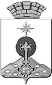 АДМИНИСТРАЦИЯ СЕВЕРОУРАЛЬСКОГО ГОРОДСКОГО ОКРУГА ПОСТАНОВЛЕНИЕАДМИНИСТРАЦИЯ СЕВЕРОУРАЛЬСКОГО ГОРОДСКОГО ОКРУГА ПОСТАНОВЛЕНИЕ12.11.2019                                                                                                      № 1225                                                                                                     № 1225г. Североуральскг. СевероуральскОбъемы реализации муниципальной программы по годам реализации, тыс. рублейВСЕГО: 1 313 640,86489 тыс. рублей, в т.ч. из средств местного бюджета 765 262,15626 тыс. рублей, в т.ч. по годам реализации программы:в 2014 году – 92 792,80000 тыс. рублей;в 2015 году – 126 635,26000 тыс. рублей;в 2016 году – 117 147,57339 тыс. рублей;в 2017 году – 96 239,06172 тыс. рублей;в 2018 году – 92 906,14440 тыс. рублей;в 2019 году – 113 065,21675 тыс. рублей;в 2020 году – 61 544,20000 тыс. рублей»;в 2021 году – 64 931,90000 тыс. рублей».из средств областного бюджета всего 345 290,54811 тыс. рублей, в т.ч. по годам реализации программы:в 2014 году – 109 216,10000 тыс. рублей;в 2015 году – 135 104,30000 тыс. рублей;в 2016 году – 81 477,35126 тыс. рублей;в 2017 году – 9 855,79685 тыс. рублей;в 2018 году – 1268,30000 тыс. рублей;в 2019 году – 6 466,90000 тыс. рублей;в 2020 году – 954,40000 тыс. рублей»;в 2021 году – 947,40000 тыс. рублей».из средств федерального бюджета всего 203 088,16052 тыс. рублей, в т.ч. по годам реализации программы:в 2014 году – 81818,00000 тыс. рублей;в 2015 году – 86 499,60000 тыс. рублей;в 2016 году – 17 997,66293 тыс. рублей;в 2017 году – 16 772,89759 тыс. рублей;в 2018-2021 годах – 0,0 тыс. рублей.4Целевой показатель 1: Обеспеченность дворовых территорий детскими игровыми и спортивными площадками  ед.48131671111Отчетные данные ОМС5Целевой показатель 2: Доля населения, обеспеченного комфортными условиями проживания при реализации мероприятий Программы от численности населения, проживающего на территории Североуральского городского округа%15,825,328,531,927,226,322,422,4Отчетные данные ОМС9Целевой показатель 5: Доля протяженности улиц, оснащенных системами уличного освещения с использованием энергосберегающих технологий%---56,661,673,558,758,7Отчетные данные МКУ «Служба заказчика»16Целевой показатель 10:Объём ликвидированного мусора с несанкционированных свалок на территории кладбищкуб.м11001294197916731792,2163314681468Отчетные данные ОМС60Целевой показатель 34:Количество ликвидированных несанкционированных свалок мусора на территории города и поселковед.202122153002929Отчетные данные ОМС66Целевой показатель 39:Количество стендов, щитов, табличек по природоохранной тематикеед.24024525032600279279Отчетные данные ОМС№ строкиНаименование цели (целей) и задач, целевых показателейЕдиница измеренияЗначение целевого показателя реализации муниципальной программыЗначение целевого показателя реализации муниципальной программыЗначение целевого показателя реализации муниципальной программыЗначение целевого показателя реализации муниципальной программыЗначение целевого показателя реализации муниципальной программыЗначение целевого показателя реализации муниципальной программыЗначение целевого показателя реализации муниципальной программыЗначение целевого показателя реализации муниципальной программыИсточник значений показателей№ строкиНаименование цели (целей) и задач, целевых показателейЕдиница измерения2014 год2015 год2016 год2017 год2018 год2019 год2020 год2021 годИсточник значений показателей17.2Целевой показатель 11.2:Количество обустроенных контейнерных площадок (количество приобретенных контейнеров) ед.-----0 (300)--Отчетные данные ОМС